当代英国最有趣的作家之一斯嘉丽·托马斯（Scarlett Thomas）作者简介：斯嘉丽·托马斯（Scarlett Thomas）出生于伦敦。迄今为止她已出版了八本小说，作品被译为二十多种语言。她曾入围英国橘子奖（Orange Prize）初赛、南非波克奖（South African Boeke Prize）决赛。2001年入选为《独立报》（The Independent）英国年轻作家20强。2002年荣获“埃蒂安杂志风格奖”（Elle Style Awards）“最佳新作家”称号。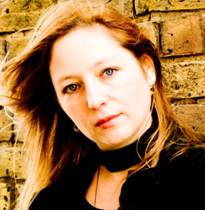 斯嘉丽为多家刊物撰写文章和短篇小说，其中包括《卫报》《星期日独立报》《文学评论》《苏格兰星期天》《自然》杂志等。小说作品有：《光彩年华》(Bright Young Things),《外出》（Going Out）,《流行公司》(PopCo),《Y先生的结局》（The End of Mr. Y）。从2004年到现在一直在肯特大学教授英国文学与创意写作，之前在达特茅斯学院，东南埃塞克斯大学和东伦敦大学教学。业余时间她在攻读民族植物学硕士学位（MSc in Ethnobotany）。她放松时喜欢弹吉他和徒步行走。她也是“新清教徒”（New Puritans）作家，“新清教徒”是一个曾由小说家马特·所 和尼可拉斯·比林可领导的组织。中文书名：《梦游者》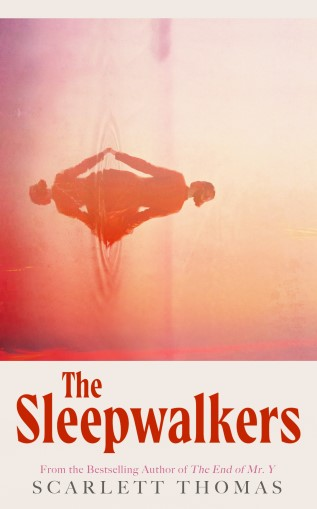 英文书名：THE SLEEPWALKERS作    者：Scarlett Thomas出 版 社：Simon & Schuster代理公司：David Higham/ANA/Conor页    数：224页出版时间：2024年4月代理地区：中国大陆、台湾审读资料：电子稿类    型：文学小说版权已授：美国、捷克内容简介：婚礼上，他们得知了一个不可告人的秘密。爱琴海，艾芙琳和理查德抵达一个小小的岛屿，在罗萨度假村度过一段格外长的蜜月。艾芙琳本计划利用难得的空闲时间写剧本，以重振演艺生涯，理查德则在婚礼前就得到晋升，他打算彻底放松，好在蜜月结束后投身工作。事与愿违，两人避而不谈的秘密让他们坐卧难安，“美丽的人们”，那些过着魔幻生活的岛民也让艾芙琳着迷。酒店业主伊莎贝拉行踪诡异，酒店内他们发现越来越多的奇怪细节，同样令人不安。那个“潇洒的小人”从古玩店收集的一堆堆信件和便条有什么意义呢？这些东西用绳子整齐地捆绑起来，作为客房的高雅装饰。或许她不应该去读它们。还是应该呢？艾芙琳难以抗拒好奇心的诱惑，却意外和理查德陷入了另一场噩梦，他们必须面对自己内心深处最黑暗的真相。只有这样，他们才会意识到，两年前一对已婚夫妇，当地人口中的“梦游者”就在附近溺水身亡。只有这样，他们才会意识到自己处于何等危险之中。他们应该信任谁？他们能谅解彼此吗？黎明之前，秘密将会揭晓吗？《梦游者》是一部成熟的小说：每一页都精心构造，深思熟虑，同时也注定是一部充满启示，想法和秘密的畅销小说。知名小说家、橘子奖入围作者斯嘉丽·托马斯（Scarlett Thomas）的新作，现代哥特式小说《梦游者》((THE SLEEPWALKERS) ，又一部引人注目的小说：每一页都精心构建，富有深度和深思熟虑，充满启示、想法和秘密。随着故事展开，幽默逐步让位于恐怖，读者一步步陷入作者编制的“梦境”中。提及《梦游者》，斯嘉丽写道：“这部小说有关糟糕的人际关系、可怕的秘密、度假日的阴暗面。长久以来，我都对我们文化的阴暗面着迷，那些令人羞愧的东西就潜藏在众目睽睽之下——我希望这部小说也能如此。”媒体评价：“这不是穆丽尔·斯帕克那‘声名狼藉’的侄女吗？”——《旁观者》“邪恶得有趣。”——《泰晤士报》“托马斯尖锐的幽默有一种完美的节奏。”——《纽约时报》“她那一代最令人震惊、最不可预测的作家之一”——《苏格兰人》“厚颜无耻、怪异而新颖。”——NPR中文书名：《寡头政治》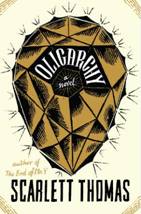 英文书名：OLIGARCHY作     者：Scarlett Thomas出  版 社：Canongate代理公司：Canongate /ANA/ Conor页      数：224页出版时间：2019年11月代理地区：中国大陆、台湾审读资料：电子稿类      型：文学小说内容简介：    当俄罗斯寡头政治执政者的女儿娜塔莎（Natasha）来到女子寄宿学校的第一天时，她发现自己进入了一个充斥着激烈的等级争斗、饮食失调和照片墙焦虑的世界。然后，她的朋友比安卡（Bianca）神秘地失踪了，而学校的世界也变得愈发黑暗、怪异。本书是斯佳丽·托马斯在2015年创作的成人书之后的重大回归。《寡头政治》以坦率、有趣、充满人情味的方式提醒了我们，青少年是多么脆弱、聪明，具有洞察力，又是多么容易受到误解，尤其是现在更是如此。    获得本书出版权的出版总监弗朗西斯科·比克莫尔（Francis Bickmore）写道：“这部令人愉悦的小说巧妙地展现了权力和父权制，尤其是年轻女性为了适应、融入这个世界，努力变得苗条、看起来更酷、被人喜欢而承受的压力，而这种压力从未像现在这么大。想想数字时代的《春风不化雨》（The Prime of Miss Jean Brodie ），英国版的《希德姐妹帮》（Heathers）或文学版的《性爱自修室》（Sex Education）。斯佳丽·托马斯以一种从未有人用过的方式创作了这本《寡头政治》，这是她在《Y先生的结局》之后创作的最好的成人小说。”    《寡头政治》将吸引穆里尔·斯帕克（Muriel Spark）的电影《春风不化雨》、柯蒂斯·西特菲尔德（Curtis Sittenfeld）的《预备》（Prep）、电影《裂缝》（Cracks）、《希德姐妹帮》和电视剧《性爱自修室》以及《去他*的世界》（The End of the F***ing World）的粉丝。《寡头政治》入选2019年《卫报》“值得关注”书单。中文书名：《神秘代码》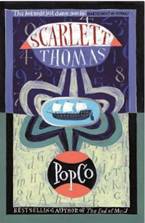 英文书名：POPCO作     者：Scarlett Thomas出 版 社：Canongate代理公司：Canongate /ANA/ Conor页     数：480 页出版时间：2016年4月代理地区：中国大陆、台湾审读资料：样书类     型：文学小说内容简介：爱丽丝·布特勒最近一直受到一些奇怪的短信——全都是匿名信息，而且全都由代码编写。这些短信是否来自某个身处于PopCo公司的人？那是一家利益熏心的企业，爱丽丝也在那里工作。还是说这些短信出自她失踪已久的父亲？或者某个正在尾随她的人？她确信，解开这个谜团的方法势必需要她从祖父母那里学来的解码技术，以及她自十岁以来一直戴在脖子上的钥匙。《神秘代码》（PopCo）讲述了一个有关家族秘密、谜团、商务与数字力量的成长冒险物语。中文书名：《集种人》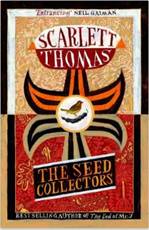 英文书名：THE SEED COLLECTORS作     者：Scarlett Thomas出 版 社：Canongate代理公司：Canongate /ANA/ Conor页     数：384页出版时间：2015年7月代理地区：中国大陆、台湾审读资料：电子稿类     型：文学小说版权已授：英国，意大利，西班牙，土耳其 尼尔·盖曼（Neil Gaiman）,马特·海格（Matt Haig），威廉·吉布森（William Gibson）等多位作家盛情推荐！内容简介：“一本引人入胜的小说！《集种人》准确地描写真实的人、真实的植物、真实欲望和伤害，我非常喜欢。一本‘酸甜可口’的作品。”---尼尔·盖曼（Neil Gaiman）你知道亚当与夏娃的故事吗？假如真正的烦人不是那条蛇，而是伊甸之中那颗小小的苹果树种子……这个故事，有关三代人，两个秘密，一个家谱。欧蓝德婶婶去世了。家人们聚到一起悼念她。追悼会上，大家纷纷讲述着自己与婶婶之间的点滴往事，重燃旧时回忆。欧蓝德婶婶给每一位至亲之人留下了一个珍贵的种子荚，然而让人没有想到的是，这个种子荚却暗中酝酿了家族的秘密，这个秘密感人得足以让最禁闭的心扉也可向人敞开，同时残酷得足以让最亲密的人反目成仇。       阅读《集种人》这本书，你会感受到丰沛而复杂的情感。它关乎家族传承与人性启蒙，关乎生与死、欲望与亲情。这是作者斯嘉丽·托马斯（Scarlett Thomas）最重要的一部作品。媒体评价：“读起来像神清气爽的浪漫小说，回味后像学习了量子物理学和量子哲学——这就是这样一部作品。”----《泰晤士报》（THE TIMES）“嘲讽，搞笑和叛逆潜藏在字里行间。”----《苏格兰人报》（SCOTSMAN） 中文书名：《光彩年华》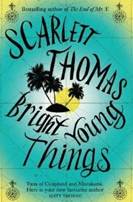 英文书名：BRIGHT YOUNG THINGS作     者：Scarlett Thomas出  版 社：Canongate代理公司：Canongate /ANA/ Conor页     数：368页出版时间：2012年9月代理地区：中国大陆、台湾审读资料：电子稿类     型：文学小说内容简介：“寻找年轻活力的青春面孔，和我们成就一番大事业。”这则登在报纸上的广告吸引了不少人的眼球，所谓年轻就是本钱，不趁着现在有机会的时候好好利用，更待何时？——安妮是个古怪的美丽姑娘，她去报名的主要原因是缺钱花——爸妈已经威胁过要断了她的经济来源，她只能来碰碰运气了。——来自南结市的布林是个倒卖毒品的摄影师，虽然他外表看来有棱有角，其实有着一颗好心肠。——艾米莉是圣马丁学院的学生，课余时间她做援助交际，偶尔提供高价码的性服务，这个工作则可算是她逐渐职业化的转变吧。——杰米在数学上有过人的天赋，只是……他对数学毫无兴趣。——保罗是个鬼点子多多的黑客，刚因为在公司的邮件系统胡闹而被炒鱿鱼的他，正需要一个能让他继续发挥自己特长的工作。——当然还不能忘了没能赶上递交研究生申请材料的希亚，或许这次机会就是所谓的关上一扇门之后而打开的那扇窗？这六个年轻人都不安于自己的现状，他们希望能借此机会为自己选择更好的人生。他们没有料到的是，上一秒他们还在爱丁堡面试，下一秒醒来时却发现自己在一座荒岛上。他们是怎样到这里的、是谁做出如此行径、其目的又是什么，这些问题充斥着六个人的脑海，却都想不出答案。幸好还有一个房子供他们休息，冰箱内也有充足的食物。但除此以外，这里没有电话、没有电视、没有网络，更重要的是，没有任何能逃脱的办法……媒体评价：“定义了一代人形象的杰作。”----安可奖（Encore Award）得主马特·索恩（Matt Thorne）中文书名：《猴子玩打字机》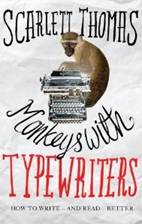 英文书名：MONKEYS WITH TYPEWRITERS作   者：Scarlett Thomas出 版 社：Canongate代理公司：Canongate /ANA/ Conor页   数：252页出版时间：2012年9月代理地区：中国大陆、台湾审读资料：电子稿类    型：阅读与写作内容简介：也许你自己心碎，也许你害得别人心碎。你也许吵架吵赢，却意识到自己的错误不能不改。你也许在大庭广众之下出丑，也许把酒泼翻在别人家的地毯上。大概你最大的问题是：你有的是素材，你的戏剧性构思包罗万象；却不知道怎么开头。文学界的新手都是这样。读读本书吧。这是识途老马给你的忠告。故事无所不在……从柏拉图到《极大值》，从托尔斯泰到《玩具的故事》，本书的探索无远弗届。任何人想要揭示叙述的秘密，学习怎样自己创造；就应该好好读读本书。作者以惊人的独创性和洞察力探讨我们创作小说的秘密，本书本身就是一部不折不扣的艺术创作。你可以从中学到怎样更好地阅读，更好地写作。媒体评价：“托马斯不愧为说书圣手，他的才力令人叹服。”----《财经时报》（Financial Times）中文书名：《我们悲惨的宇宙》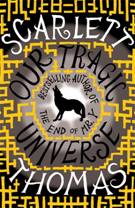 英文书名：OUR TRAGIC UNIVERSE作    者：Scarlett Thomas 出 版 社：Canongate Books Ltd  代理公司：Canongate /ANA/ Conor页    数：405页出版时间：2010年5月代理地区：中国大陆、台湾地区审读资料：电子稿类    型：文学小说授权信息：简体中文版2010年授权，版权已回归豆瓣链接：https://book.douban.com/subject/20277801/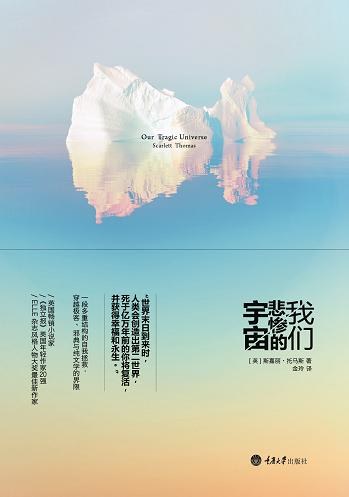 中简本出版记录书  名：《我们悲惨的宇宙》作  者： [英] 斯嘉丽·托马斯 出版社：重庆大学出版社/楚尘文化译  者：金玲
出版年：2013年
页  数：400页定  价：36元装  帧：平装内容简介：☆你是故事中的冰山，等待着你的泰坦尼克☆一段多重结构的自我拯救，一本怜悯、温柔的心灵找寻之书★ELLE杂志风格人物大奖最佳新作家★《独立报》英国年轻作家20强★柑橘奖入围作家◆《安娜•卡列妮娜》、相对论、上下夸克、第二世界、达特穆尔“地狱恶犬”、瓶中船、塔罗牌……跟随主角进入文学、哲学、物理与魔法的世界。◆给所有的文艺范儿、Geek和Cult们——我们创造了各种拟像，以致混淆了拟像与真实。达特茅斯，达特摩尔东南部，是一片充满神秘传说的土地。靠做影子写手和写书评为生的科幻作家梅格，几年前与男友私奔到这里。几年下来，这段关系渐渐陷入无望，而她似乎爱上了一个上了年纪、有生活伴侣的历史学教授。梅格生活在各种“时间末点”中：截稿日期、账单截止日期、过期的情感关系，等等；而她最近评论的书告诉她，在世界末日，人们将凭借自己的双手制造出“第二世界”，在第二世界，她将获得幸福快乐，并且永远不会死去……在生活的迷宫中，梅格该如何选择？她的自我遗失在何处？她生命中的泰坦尼克是否已经到来？中文书名：《Y先生的结局》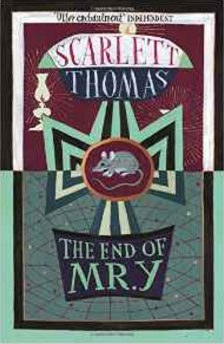 英文书名：THE END OF MR.Y作    者：Scarlett Thomas 出 版 社：Canongate Books Ltd  代理公司：Canongate /ANA/ Conor页    数：432页出版时间：2007年7月代理地区：中国大陆、台湾地区审读资料：电子稿类    型：文学小说授权信息：简体中文版2007年授权，版权已回归豆瓣链接：https://book.douban.com/subject/6016230/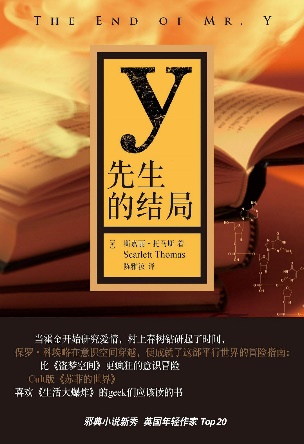 中简本出版记录书  名：《Y先生的结局》作  者： [英] 斯嘉丽·托马斯 出版社：上海人民出版社译  者：陈雅汝
出版年：2011年
页  数：476页定  价：36元装  帧：平装内容简介：当霍金开始研究爱情，村上春树钻研起了时间，保罗•科埃略在意识空间穿越，便成就了这部平行世界的冒险指南。比《盗梦空间》更疯狂的意识冒险，Cult版《苏菲的世界》，喜欢《生活大爆炸》的geek们应该读的书。英国“柑橘奖”入围作品。作者入选英国年轻作家Top20，并获Elle杂志“风格人物”大奖。《Y先生的结局》是一本传说中的诅咒之书，所有读过它的人都死于非命。它是维多利亚时代作家托马斯•卢玛斯的最后一部作品。而我，爱丽儿•曼托，英美研究系博士在读，研究兴趣正是托马斯• 卢玛斯。当我倾尽所有，在旧书店买到稀有的《Y先生的结局》时，偶然间我发现了书里的一个配方，按照配方调制的药水能让我像Y先生一样进入“对流层”，在另一个宇宙里，我的生活或许完全不会是现在这样。当你能随意窥视别人的意识深处，甚至能控制他，这种感觉一试便无法再忘记。在时间的迷雾里，你我都是无法停止转动的陀螺，被困在相同的法则里，没有人能逃脱。我只希望成为书的一部分，不管付出多大的代价，我都愿意。 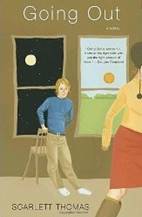 中文书名：《外出》英文书名：GOING OUT作     者：Scarlett Thomas出  版 社：Canongate代理公司：Canongate /ANA/ Conor页     数：368页出版时间：2003年4月代理地区：中国大陆、台湾审读资料：电子稿类     型：文学小说 内容简介：在这部现代版的《绿野仙踪》里，他们是否都能找到自己所需要的东西呢？卢克几乎对所有的东西都过敏，包括灰尘和阳光。他每天像坐牢一样，只能呆在无菌房里。他对于外界的理解全部来自电视、电影、网络、书，以及朋友朱莉。对“牢房”外的一切都充满好奇和向往的他，没有一天不渴望着能够真正地走出去探险。朱莉就住在卢克家的隔壁。身为数学天才的她却故意每门高考科目都不及格，就是为了不去上大学。毕业后她就一直当服务员，并坚称自己很满足于现状。但事实是她有着太多的恐惧，她害怕飞机会失事、汽车会出车祸，甚至于担心离开家乡去了异地会被陌生的病菌夺去生命。所以本应在外面的世界大展拳脚的她，如今却在端盘子收小费。两人若是一直过着如此波澜不惊、碌碌无为的生活也就罢了。然而有一天，一个令卢克无法拒绝的诱惑出现了——一个在威尔士的中国理疗师声称能帮助他摆脱过敏的困扰，让他的生活从此没有界限。这种千载难逢的好机会岂能错过，经过一番准备后，两人立即踏上了行程。一路上陪伴他们的是新结识的朋友们：认为自己拥有魔法能力的黎妮，刚被诊断患有睾丸癌的大卫，还有位出身贫寒但刚刚赢了彩票大奖的新邻居。这一路上，注定热闹非凡、精彩不断。媒体评价：“这本小说是部成功的、有趣的、讨人喜欢的讽刺作品，充满了英国特色。”----《纽约客》（The New Yorker）“托马斯——这位在英国销量甚好的才女——在这本现代寻宝小说中，为笑点重重的讽刺手法增添了不少暖意。”----《书单》（Booklist）“别管邻居们怎么想，《外出》是本值得让你窝在家里好好一读的作品。”----《泰晤士报》（The Times）《魔法世界大地震》系列 Worldquake Series中文书名：《龙之绿》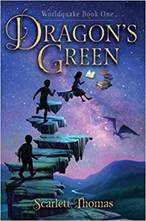 英文书名：DRAGON’S GREEN (Worldquake Series Book 1)作    者：Scarlett Thomas出 版 社：Canongate代理公司：Canongate /ANA/ Conor页    数：384页出版时间：2017年5月代理地区：中国大陆、台湾审读资料：电子稿类     型：儿童文学版权已授：英国，美国，西班牙，意大利。 、内容简介：“有人认为翻开一本书是一件再简单不过的小事。然而事情并非如此。大部分都没有意识到，一个人真的有可能彻底迷失在一本书里。你也有可能。特别是你。没有我的允许，任何一本书都不要翻开，尤菲米娅。”尤菲是图斯塔拉天赋小学的学生。祖父生病后，她便成了家庭图书馆日后的继承人。然而，越熟悉这座图书馆，她越发现事情并不寻常。可惜，不等她了解到事情的真相，她的生命已受到世界与外部黑暗力量的威胁。对方企图用图书馆里的书与书中蕴藏的力量征服世界。祖父离她而去，成人世界无视她的求助，尤菲能在同学们的帮助下挽救自己的生命吗？集合了谜题、诅咒、邪恶敌人与一系列令人神往的英雄，《龙之绿》（DRAGON'S GREEN）打造了一次专为孩子们准备的魔法冒险。如果你喜欢普尔曼的《北极光》（Northern Light）、戴安娜·韦恩·琼斯的《奎师塔门西的众世界》（Chrestomanci）系列，T·H·怀特的《过去与永恒之王》（The Once and Future King），尼尔·盖曼的《坟场之书》（The Graveyard Book），雷蒙·斯尼奇的《雷蒙·斯尼奇的不幸历险》（A Series of Unfortunate Events）与J. K. 罗琳的《哈利波特》系列，你一定会喜欢这部作品。媒体评价：“这是一部为哈利·波特迷们量身定做的作品。”----《科克斯书评》（Kirkus Reviews）中文书名：《天选之人》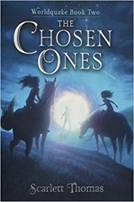 英文书名：THE CHOSEN ONES (Worldquake Series Book 2)作     者：Scarlett Thomas出 版 社：Canongate代理公司：Canongate /ANA/ Conor页     数：384页出版时间：2018年5月代理地区：中国大陆、台湾审读资料：电子稿类     型：儿童文学 内容简介：艾菲（Effie）和她的天才朋友们——雷文（Raven）、马克西米利安（Maximillian）、雷克西（Lexy）和沃尔夫（Wolf）——踏上了一段冒险之旅，从邪恶的迪贝里（Diberi）手中拯救全世界。该书是魔法系列作品的第二部，这部“为哈利·波特的书迷们量身定做之作”（《科克斯书评》）将令你爱不释手。艾菲·特鲁洛夫（Effie Truelove）被魔法学校开除了，现在她甚至无法回到彼世——那个她最喜欢同时也是她最有归属感的地方。如果她能找到劳雷尔·王尔德（Laurel Wilde）《天选之人》（The Chosen Ones）的复刻版，并交给她父亲，那么她或许能修复这一切。唯一的问题是，突然之间任何地方都找不到这本书了，因为世界上最富有的人阿尔比恩·弗里克（Albion Freake）花钱销毁了那些书，这样他就能拥有出版商Skylurian Midzhar为他制作的唯一一本限量版。雷文·王尔德的直觉告诉她，Skylurian的计划有可疑之处，但是她又不确定究竟哪里可疑。马克西米利安消失在拿破仑欧洲的某处。作品集结了《龙的绿色》（Dragon’s Green）的五个朋友——雷文、马克西米利安、雷克西和沃尔夫——他们能再次团结在一起，从邪恶的迪贝里手中拯救全世界吗？中文书名：《保镖》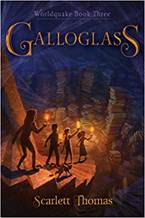 英文书名： GALLOGLASS (Worldquake Series Book 3)作     者：Scarlett Thomas出 版 社：Canongate代理公司：Canongate /ANA/ Conor页     数：432页出版时间：2019年5月代理地区：中国大陆、台湾审读资料：电子稿类     型：儿童文学内容简介：艾菲、沃尔夫、雷克西、雷文、马克西米利安在“魔法世界大地震”系列的第三部作品中所要面对的是迄今为止最具挑战性的冒险。    艾菲·特鲁洛夫和她在学校的朋友雷克西、沃尔夫、马克西米利安和雷文在魔法学校的魔法技能这次不得不接受测试。意图毁灭世界的邪恶组织“迪贝”卷土重来，打算在隆冬时节策划一起邪恶的活动。    但是，在一次对另一个世界的访问中，艾菲被误认为是一个危险自私的岛上居民而被监禁起来。与此同时，雷克西受到卑鄙的朱庇特·皮科克（Jupiter Peacock）教授的威胁，沃尔夫又踏上了去寻找他失踪妹妹的危险旅程。    回到学校，小猫尼普顿（Neptune）很无聊。他已经惯于对其他流浪猫颐指气使，可它们却都从学校里神秘地消失了。它们会在哪里呢，他又怎样才能找到它们？    艾菲和她的朋友们能在宇宙毁灭之前顺利重聚吗？感谢您的阅读！请将反馈信息发送至：程衍泽 (Conor)安德鲁·纳伯格联合国际有限公司北京代表处北京市海淀区中关村大街甲59号中国人民大学文化大厦1705室，100872电 话：010-82504406手 机：13072260205（微信同号）传 真：010-82504200Email：Conor@nurnberg.com.cn网址：http://www.nurnberg.com.cn微博：http://weibo.com/nurnberg豆瓣小站：http://site.douban.com/110577/微信订阅号：ANABJ2002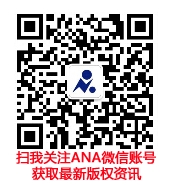 